Родителям о ПДД, лучший учитель — личный пример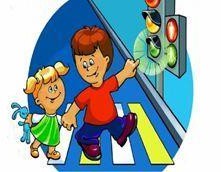 Мамы и папы, вы лучшие учителя для вашего ребенка! Автомобилей на дорогах с каждым годом всё больше и больше, а значит актуальность правил поведения на дороге всё острее. Покажите личным примером, как нужно вести себя переходя дорогу, выходя из транспорта, во время движения в машине и просто прогуливаясь рядом с оживленной автострадой.Запомните: перебегая всего лишь один раз вместе с ребёнком пустынную улицу в неположенном месте, вы разрешаете поступать так же и своему ребёнку. И если в этот раз ничего страшного не случилось, то это не гарантирует, что малыш, повторяя такое же, сможет адекватно оценить дорожную обстановку.Личным примером научите ребёнка:быть очень внимательным у проезжей части;переходить дорогу, а не перебегать;всегда ждать, пока транспорт отъедет от остановки;переходить проезжую часть строго в установленных местах;выключать наушники и убирать смартфон, переходя дорогу;находясь в машине, быть пристегнутым ремнём безопасности.Уважаемые родители, безопасность детей в ваших поступках!